HIPAA Compliancy OfferingCGHN is excited to announce a partnership with Infinity Network Solutions to provide a discounted HIPAA compliancy program to our membership! This program offering includes a free initial consultation with a Senior Consultant to evaluate your current compliancy posture, and if you choose to implement the I-COMPLY program a discount is applied to the first 3 months of the program. Infinity Specializes in HealthcareInfinity has an eighteen-year history of providing services and products to clients in the health care industry.  We provide managed IT services, backup and disaster recovery, a HIPAA compliance coach, network security, strategic IT planning and much more.  Contact us today to find out what program is right for you.How Do I Learn More?To learn more about this program and schedule your initial consultation, please contact Bobbie Jo Gossett at gossett.bobbiejo@cghn.net  or call 478-832-6134.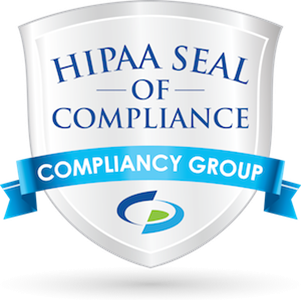 What is I-COMPLY?Our I-COMPLY program is targeted for any organization that is under the regulatory requirements of HIPAA. This program is designed to assess and identify any GAPS in compliancy and develop a work plan to close those GAPS. Also included is a compliancy coach to assist in policy creation, event documentation, ongoing coaching around rules and regulations of HIPAA, and continuing education. Gap IdentificationHIPAA HotlineCompliance Documentation Contract ManagementLive Compliance Coach SupportAudit Wizard and Self Audit QuestionnairesPolicy and Procedures Templates PHI Use and Disclosure TrackingRemediation Manager – Highlights & Resolution RecommendationsRemediation Manager – Task Assignment and Completion TrackingEasy and Comprehensive Compliance Security and Risk Assessment Automatic Analysis of Data Collected & Identification of GapsEasy-to-Understand Action Plans for Regulatory Gap ItemsRemediation Plans Based on Scope and Scale of IncidentCreation of Custom Rules, Gaps and Remediation PlansProcess for Illustrating Due Diligence by Complete Tracking & ReportingEmployee Training and Business Associates Tracking Auditing and Ongoing Business Associate Tracking, Monitoring and ReportingAnnual Clean Desk AuditsEmployee Awareness and EducationDisaster Recovery/Business Continuity Scenario Review